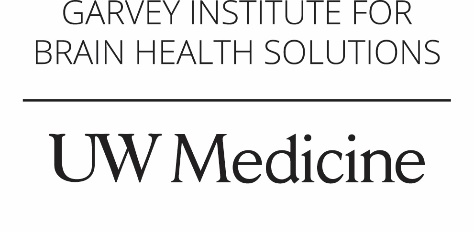 INNOVATION GRANT REQUEST FOR PROPOSAL (RFP)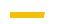 Submission InstructionsReview the Innovation Grant GuidelinesAdhere to word limitsWrite for a lay audience (i.e., no unnecessary jargon and clear and engaging language)Application submission procedures will be sent by email in the full proposal invitationProposal ComponentsLetter of Intent (previously submitted; no need to submit again)Application Form (pg. 3)Project Budget (pg. 4)Sign-off page (pg. 5)Post-award and communications contacts (pg. 6)Letters of Support -- optional (pg. 6)Review Criteria
Proposals will be reviewed on the following criteria:Likelihood the project will help advance the Institute’s goals to improve brain health at a population level (i.e. significance and impact)Approach, innovation and feasibility of the ideaQualifications of the project team, strength of collaborations and innovation of partnershipAppropriateness of the budgetPotential to generate additional funding / resourcesLikelihood of sustainability beyond grant fundingThis page left intentionally blankGIBHS INNOVATION GRANT
APPLICATION FORMIdea (Title): ______________________________________________________________________Background and significance: Briefly describe your project and the challenge, problem, or barrier you seek to tackle. 300 words maximum.Aspiration for impact: What is the transformational impact you seek to achieve with this initiative? Describe how this investment will enable your team to make a significant and enduring impact to improve brain health. 200 words maximum.Approach and feasibility: Describe the core work you will pursue including use of preliminary data, methods, strategies and timeline. 1,000 words maximum.Project team: Describe the team that will execute this project including yourself. Describe your team’s relevant experience and qualifications that give you confidence you have the right team in place to execute this project. 200 words maximum.Risks: Describe the biggest risks to success and your intended mitigating strategies. 100 words maximum.Future Potential: If funded, what is the potential to sustain your project beyond the grant funding? 100 words maximum.Additional documentation: You may include up to two pages of pictures, tables, figures, references, etc. that lend additional support to your proposal.GIBHS INNOVATION GRANT
PROJECT BUDGETFunding duration is one year from time of award execution. Detail expenses below and provide justification. Unallowable expenses include indirect/overhead costs and patent costs. GIBHS INNOVATION GRANT
SIGN-OFF PAGE (for all co-investigators with FTE included in the budget)
Project Lead 									UW Department 							Department Signature 							(Chair or authorized signatory)Co-Investigator 								Department/Organization						Department/Organization Signature 					(Chair or authorized signatory)Co-Investigator 								Department/Organization						Department/Organization Signature 					(Chair or authorized signatory)Co-Investigator 								Department/Organization						Department/Organization Signature 					(Chair or authorized signatory)OTHER CONTACTSPost-award grant administrative contact/fiscal contactName 									
Phone number 								
Email 									Department/organization communications contact, if applicable (for publicity purposes)Name 									
Email 									Name 									
Email 									GIBHS INNOVATION GRANT
LETTERS OF SUPPORT -- OPTIONALPlease provide up to three Letters of Support for your proposal.Amount Justification (for salaries include role and FTE)UW SalariesPerson #1Person #2Person #3Person #4Person #5UW Benefits (combined)Fringe benefits based on payroll load rate in effectSubcontractsExpenses for outside organizations (e.g., salaries, benefits, travel, supplies, etc.)Supplies and MaterialsEquipment (items over $5,000) Travel Per diem lodging/meals/expenses, air fare, mileage, car rentalOtherOptional Matching Funds (from department or other entity). Please note that Matching Funds are not required.Total Direct Costs (not to exceed $100,000 unless pre-approved or Project Lead has secured additional funding as a match)